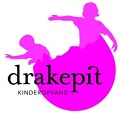 De Wortelkindjes Gastouder	: Elina BesuijenAdres		: Arie van Driellaan 57Woonplaats	: 4333 CC Middelburg Mail		: dewortelkindjes@gmail.com Website		: www.kinderopvangdewortelkindjes.com  Datum		: 20 januari 2020 PRIVACYVERKLARING Dat de bescherming van Persoonsgegevens van belang is, daar ben ik van overtuigd. Daarom zorg ik ervoor dat ik op een zorgvuldige manier omgaan met uw gegevens volgens de Europese privacywet, de Algemene Verordening Gegevensbescherming (AVG). Met deze privacyverklaring wil ik u informeren over welke persoonsgegevens ik verzamel en waarom.De persoonlijke gegevens worden verwerkt door gastouder Elina Besuijen van kinderopvang De Wortelkindjes,, gevestigd aan de Arie van Driellaan 57 in Middelburg. Als u vragen of opmerkingen heeft over deze privacyverklaring dan kunt u contact met mij opnemen door een e-mail te sturen naar dewortelkindjes@gmail.com  Ik sta u graag te woord.Ik verzamel en gebruik gegevens voor verschillende doeleinden. Sommige gegevens zijn noodzakelijk om te voldoen aan de verplichtingen die voortkomen uit de wet Kinderopvang, andere gegevens heb ik nodig voor een goede en veilige zorg voor uw kind.Welke gegevens verwerk ik en waar gebruik ik ze voor1e contactBij eerste contact verzamel ik de volgende gegevens_naam, telefoonnummer en evt. e-mailadres van ouder(s)naam en leeftijd kind(eren)Deze gegevens vernietig ik binnen een maand na afsluiten van het contact. Ik bewaar ze zolang het kind op de wachtlijst staat of zolang als de zorg duurt.AanmeldingVóór het daadwerkelijk tot opvang komt, wordt een contract getekend tussen vraagouder, gastouder en gastouderbureau. Om dit contract te kunnen opstellen (waarmee ik voldoe aan de eisen uit de wet Kinderopvang), verzamel ik gegevens van de ouders:naam, adres, woonplaatsgeboortedatumtelefoonnummerse-mailadressenBSN-nummersen van kind(eren):naam en geslachtgeboortedatum en geboorteplaatsBSN-nummerHet contract bewaar ik de wettelijk termijn: tot 7 jaar na afsluiten van de zorg. Start zorgVoor een veilige opvang, afgestemd op de kind(eren) verzamel ik gegevens. Ook heb ik gegevens nodig om in geval van nood hulp te kunnen regelen.Naam, adres en telefoonnummer van huisartstandarts en noodopvangMedische gegevens van het kindinentingendieetmedicatie (hiervoor gebruik ik een apart toestemmingsformulier waarop de ouder duidelijk instructie geeft)Ik bewaar de gegevens in een map met gegevens van de kinderen die op dat moment in zorg zijn. Binnen een maand na beëindiging van de opvang, vernietig ik de gegevens.Tijdens de opvang:Voor ieder kind houdt ik een online foto map bij, welke alleen voor mij en de beide ouders zichtbaar is.  Van ouders wordt verwacht foto’s waar andere kinderen zichtbaar op zijn niet te delen op sociale media.  Als u wilt weten welke gegevens De Wortelkindjes, van u of uw kind(eren) verzamelt, bewaart en/op opslaat, vraag dan gerust een overzicht hiervan op. Op uw verzoek kunnen gegevens ook aangepast, gewist of overgedragen worden aan iemand anders. Stuur hiervoor een mail naar: dewortelkindjes@gmail.com Niet alle gegevens kunnen altijd worden gewist, omdat ik wettelijk verplicht ben om bepaalde gegevens voor een bepaalde periode te bewaren. Delen van gegevens
Persoonlijke gegevens worden nooit zomaar met anderen gedeeld. Dit gebeurt alleen wanneer ik hiertoe wettelijk verplicht ben of wanneer dit nodig is voor de dienstverlening. Dit is bijvoorbeeld het geval als er gegevens moeten worden doorgegeven aan de belastingdienst of aan het gastouderbureau. Daarnaast worden gegevens alleen gedeeld in noodsituaties of levensbedreigende situaties. De adresgegevens en telefoonnummer van u deel ik alleen met andere ouders als ik daar schriftelijke toestemming voor heb. Tenslotte kunnen gegevens worden gedeeld met anderen als ik hiervoor uw toestemming heb. Uiteraard worden er nooit gegevens doorverkocht. Hoe worden gegevens opgeslagen en beveiligd?Gegevens worden opgeslagen op een beveiligde laptop. De mappen met papieren gegevens staan achter slot en grendel. Onbevoegden hebben geen toegang tot de gegevens. Mijn smartphone wordt beveiligd met een wachtwoord. Er worden alleen gegevens verzameld die ik echt nodig heb. Gegevens worden niet langer bewaard dan noodzakelijk. Vragen of klachten
Als u vragen heeft over het bewaren van uw gegevens en de bescherming hiervan, kunt u contact met me opnemen. U heeft ook altijd het recht om een klacht in te dienen bij de autoriteit persoonsgegevens, als u niet tevreden bent over de manier waarop wordt omgegaan met persoonsgegevens. 20 januari 2020
De Wortelkindjes
Elina Besuijen 